Art Exam – All day 14th March in D2 and D5Monday 28th FebruaryTuesday 1st MarchWednesday 2nd MarchThursday 3rd March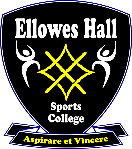 Friday 4th MarchPeriod 1 (8.40am in the theatre)Collapsed timetable for 2 days.English, Maths and Science carouselMonday 28th February Period 1-4 EnglishMonday 28th February Period 5 & 6 – ScienceTuesday 1st March Period 1-4 – MathsTuesday 1st March Period 5 & 6 – EnglishReport to the Theatre at both AM and PM for distribution to classes.Collapsed timetable for 2 days.English, Maths and Science carouselMonday 28th February Period 1-4 EnglishMonday 28th February Period 5 & 6 – ScienceTuesday 1st March Period 1-4 – MathsTuesday 1st March Period 5 & 6 – EnglishReport to the Theatre at both AM and PM for distribution to classes.English Language1hr 45Maths Non-Calculator1hr 30English Literature Paper 11hr 45Period 3 (11.10 to the Sports Hall)Collapsed timetable for 2 days.English, Maths and Science carouselMonday 28th February Period 1-4 EnglishMonday 28th February Period 5 & 6 – ScienceTuesday 1st March Period 1-4 – MathsTuesday 1st March Period 5 & 6 – EnglishReport to the Theatre at both AM and PM for distribution to classes.Collapsed timetable for 2 days.English, Maths and Science carouselMonday 28th February Period 1-4 EnglishMonday 28th February Period 5 & 6 – ScienceTuesday 1st March Period 1-4 – MathsTuesday 1st March Period 5 & 6 – EnglishReport to the Theatre at both AM and PM for distribution to classes.Biology Paper 11hr 15 (1hr 45 triple)Chemistry Paper 11hr 15 (1hr 45 triple)Business Studies Paper 11hr 30Period 5 (13.25pm in the theatre)Collapsed timetable for 2 days.English, Maths and Science carouselMonday 28th February Period 1-4 EnglishMonday 28th February Period 5 & 6 – ScienceTuesday 1st March Period 1-4 – MathsTuesday 1st March Period 5 & 6 – EnglishReport to the Theatre at both AM and PM for distribution to classes.Collapsed timetable for 2 days.English, Maths and Science carouselMonday 28th February Period 1-4 EnglishMonday 28th February Period 5 & 6 – ScienceTuesday 1st March Period 1-4 – MathsTuesday 1st March Period 5 & 6 – EnglishReport to the Theatre at both AM and PM for distribution to classes.Geography Paper 11hr 30History – Crusades and Germany1hr 45Computer Science Paper 11hr 30Food1hr 45Drama1hr 45Physics Paper 11hr 15 (1hr 45 triple)Monday 7th MarchTuesday 8th MarchWednesday 9th MarchThursday 10th MarchFriday 11th  MarchPeriod 1 (8.40am in the theatre)English Literature1hr 45Maths Calculator1hr 30French & Spanish Listening (alternative classrooms to be allocated)45minutesFollowed byFrench and Spanish reading (Sports Hall at 10am)45 minutesRE Paper 11hr 45RE Paper 21hr 45Physics Paper 21hr 15 (1hr 45 triple)Period 3 (11.10 to the Sports Hall)Biology Paper 21hr 15 (1hr 45 triple)Chemistry Paper 21hr 15 (1hr 45 triple)French & Spanish Writing1hr 20Business Studies Paper 21hr 30Mop ups and clashesPeriod 5 (13.25pm in the theatre)Maths Calculator1hr 30Computer Science Paper 21hr 30Citizenship Paper 11hr 45Geography 1hr 15History – Britain1hrCitizenship Paper 21hr 45Music(In alternative room for acoustics) 1hr 20Mop ups and clashes